ՆԱԽԱԳԻԾ 72 
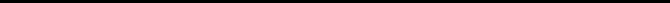 Համաձայն  Հողային օրենսգրքի  64-րդ   հոդվածի  3-րդ մասի, 48.1 հոդվածի,  ղեկավարվելով «Տեղական ինքնակառավարման մասին»  օրենքի 18-րդ հոդվածի 1-ին մասի  21 կետի,  Հայաստանի Հանրապետության կառավարության 2001 թվականի ապրիլի 12-ի  թիվ 286 որոշման կարգի 46.2 կետի , համայնքի օգտագործման սխեմային համապատասխան  համայնքի ավագանին որոշում է՝ 1․Կոտայքի մարզի Ակունք համայնքի Կոտայք բնակավայրի վարչական տարածքում գտնվող Աշոտ Զեմլյակի Առաքելյանին հատկացված 6-րդ փողոց թիվ 21 հասցեի , 0.05 հա բնակելի կառուցապատման հողամասի 20%-ից ավել օգտագործվող 250 քառակուսի մետր հողամասը ուղղակի վաճառքով օտարել հողամասը փաստացի օգտագործողին ՝Աշոտ Զեմլյակի Առաքելյանին և հողամասի ուղղակի վաճառքի գին սահմանել հողամասի տվյալ պահին գործող կադաստրային արժեքի 30%-ի չափով՝ 93150 դրամ: 2.Կոտայքի մարզի Ակունք համայնքի Կապուտան բնակավայրի վարչական տարածքում գտնվող Նարեկ Սամվելի Ենոքյանին հատկացված 3-րդ փողոց թիվ 10 հասցեի , 0.05 հա բնակելի կառուցապատման հողամասի 20%-ից ավել օգտագործվող 166.5 քառակուսի մետր հողամասը ուղղակի վաճառքով օտարել հողամասը փաստացի օգտագործողին ՝Նարեկ Սամվելի Ենոքյանին և հողամասի ուղղակի վաճառքի գին սահմանել հողամասի տվյալ պահին գործող կադաստրային արժեքի 30%-ի չափով՝ 17083դրամ: 3.Թույլատրել համայնքի ղեկավարին ......... հա հողամասը կառուցապատման իրավունքով տրամադրել «Վիվասսել մտս » ՓԲԸ -ին 25 տարի ժամկետով ,կառուցապատման վճար սահմանել ամսական 30000 դրամ :ՀԱՄԱՅՆՔԻ ՂԵԿԱՎԱՐ`              ՀՈՒՆԱՆ ՌՈՒԲԵՆՅԱՆՈՐՈՇՄԱՆ ՆԱԽԱԳԻԾԸ ՆԱԽԱՊԱՏՐԱՍՏԵՑ
ՍԱՇԻԿ ԳՐԻԳՈՐՅԱՆ ՀԱՏԿԱՑՎԱԾ ՀՈՂԱՄԱՍԻ 20 ՏՈԿՈՍԻՑ ԱՎԵԼ ՕԳՏԱԳՈՐԾՎՈՂ ՀՈՂԱՄԱՍԸ ՕՏԱՐԵԼՈՒ ԵՎ ԿԱՌՈՒՑԱՊԱՏՄԱՆ ԻՐԱՎՈՒՆՔՈՎ ՀՈՂԱՄԱՍ ՏՐԱՄԱԴՐԵԼՈՒ ՄԱՍԻՆ  /Զեկ. ՍԱՇԻԿ ԳՐԻԳՈՐՅԱՆ